Bang for your Buck – McDonald’sYou are in a rush, you have places you have to be —but you are starving. Where do you go? McDonalds is a fast food restaurant who were brought into the world in April of 1955. McDonalds offers many perks and features for eating with them, such as, cheap food, fast service, and easy to find. So why not try it out!Service at McDonalds has a wide variety, and it is super fast! You can order your food at the counter on a rainy day or just stay in your car and go through the drive through. When ordering at the counter you are greeted by a friendly cashier who will gladly take your order. You will also see a screen above head level that shows you all the food they offer. Fast food restaurants like McDonalds offer extremely fast serving time, much better than more expensive competitors where you must wait up to forty minutes for the meal you ordered. McDonalds offers a seemingly endless amount of food options, you are sure to find something you’ll like! Although the food that is served to you does not look exactly like the one on the menu screen, it tastes as good as the perfect burger on the menu looks. The burgers taste like a burger you’d order in heaven, the fries taste like they were deep-fried in love and the salads leave you feeling like you lost pounds.The atmosphere of McDonalds varies depending on what time you go in. It is generally a really happy atmosphere. When you walk in you will hear the joyful screams of young children and people ordering their food. The servers are kind and I know you will have a nice visit.The décor of most newer McDonald buildings has a modern simplistic design. You will occasionally find wallpapers that will keep you busy studying them. The décor of the inside of the building is very eye pleasing, for the “casualness” of the restaurant it looks very professional. McDonalds restaurant have multiple tables with different amounts of seating compacity to suit your specific need.McDonald restaurants offer multiple different means with multiple different price points to get the best bang for your buck! To get a full meal it will cost you up to 12 dollars average, depending on the meal you select. Generally, McDonalds means are cheap but can get costly when ordering for multiple people.In conclusion, McDonalds is a great place to eat in certain circumstances. In a rush? McDonalds has your back! Want to try a different type of burger? McDonalds is sure to offer you one you haven’t had before! Go try out the something new at McDonalds, there is sure to be a restaurant near you because they are everywhere!Yelp Review:McDonalds is a casual fast food restaurant that you can find almost anywhere. McDonalds offers a wide variety of food, you are sure to find something love, and get this – it doesn’t hurt your wallet! Go check one out if you haven’t!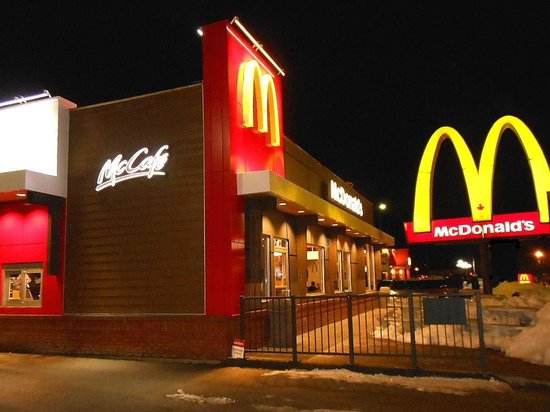 